MASSIVDE DHARNA BY MEMBERS OF AIBSNLPWA ALL OVER INDIA ON 18-7-2018 DEMANDING PENSION REVISION WITH CPC FORMULASOME PHOTOS Today, I admit my limitations in uploading the photos.  I received more than 300 photos in different modes and different sizes from different comrades.  From same stations some comrades sent photos separately of same function.  It created lot of repetitions also. Such was the enthusiastic response to the call.  The massive participation shows the anger and anguish of BSNL retirees all over India on the delay in settlement of their most basic demand; PENSION REVISION.   If I add the names of stations there may be  mistakes and hence I avoid names this time. Please bear with me …P S Ramankutty]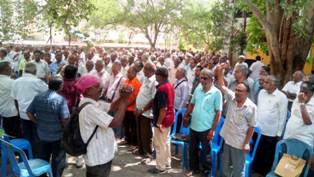 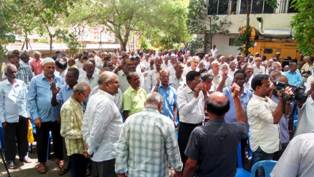 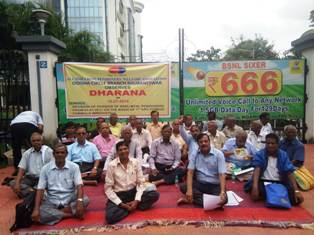 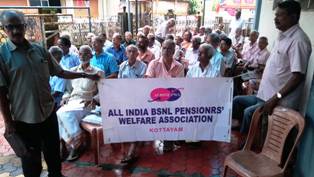 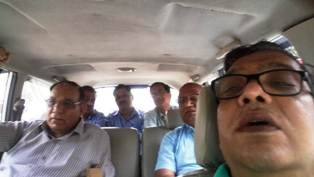 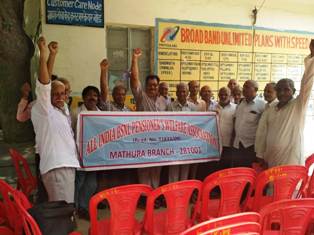 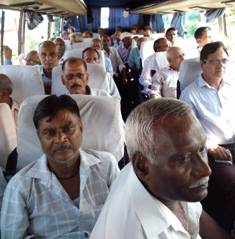 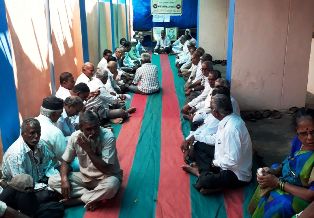 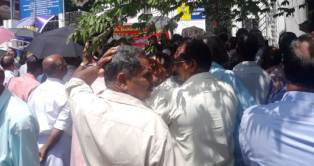 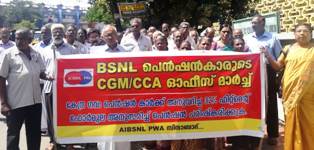 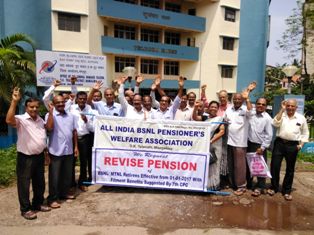 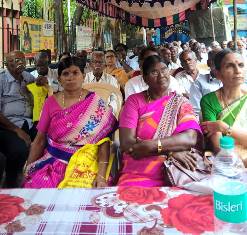 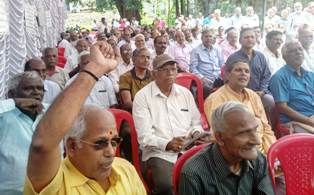 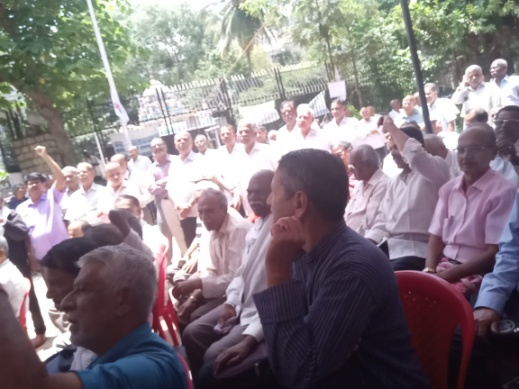 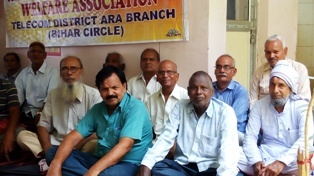 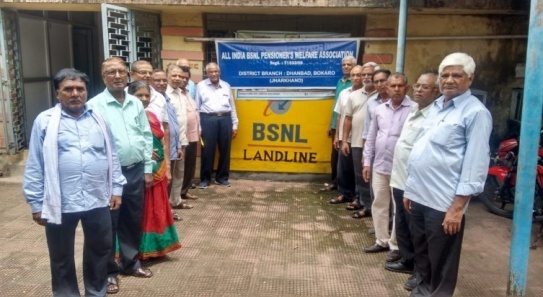 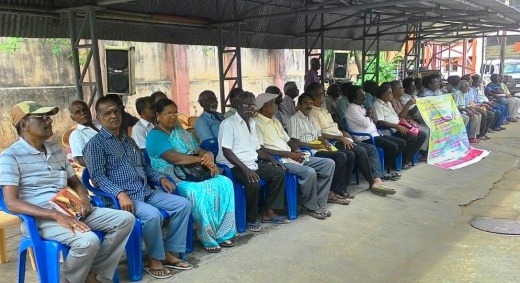 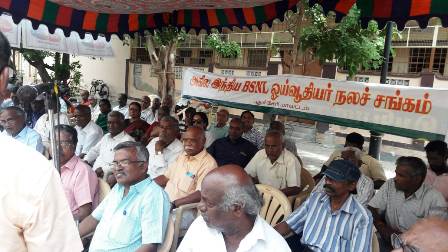 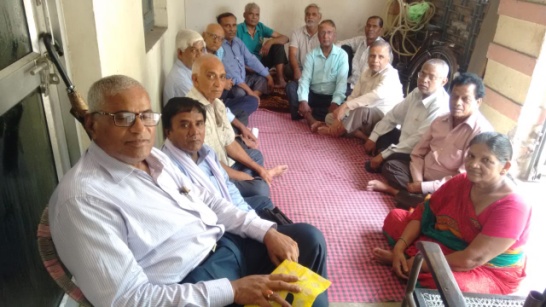 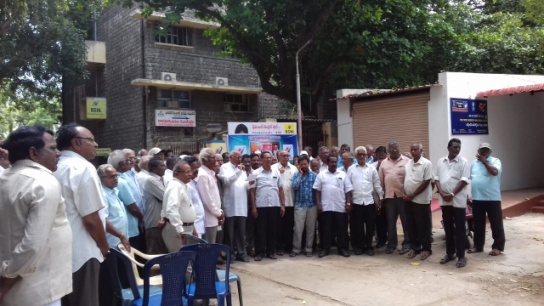 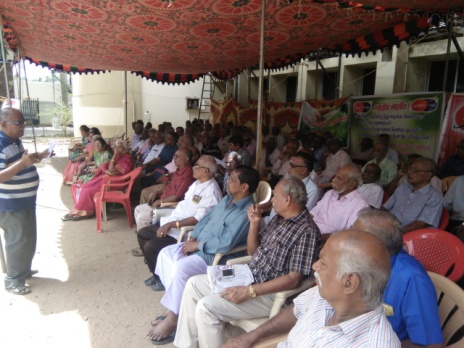 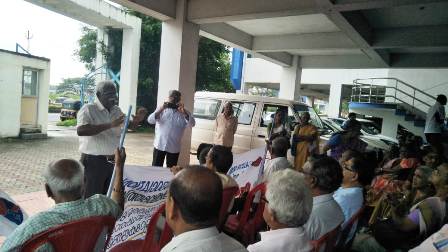 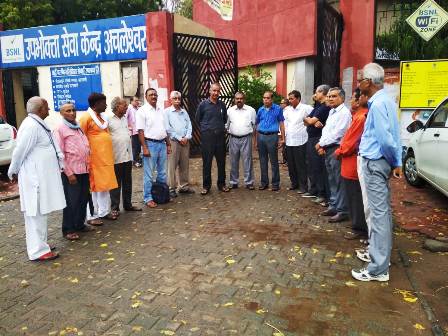 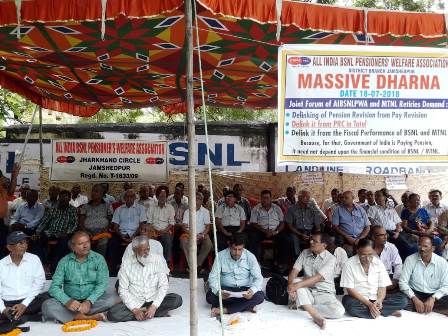 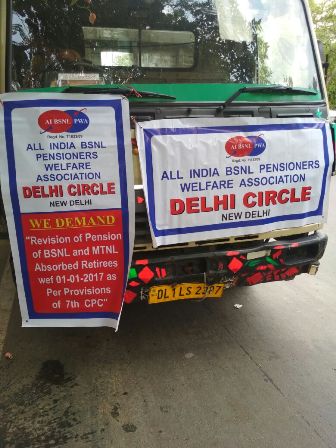 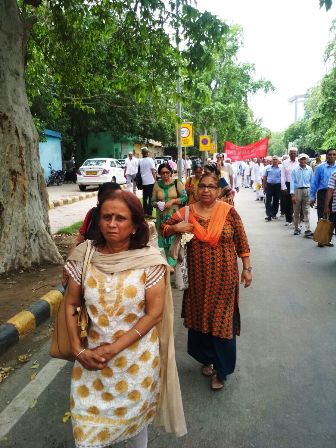 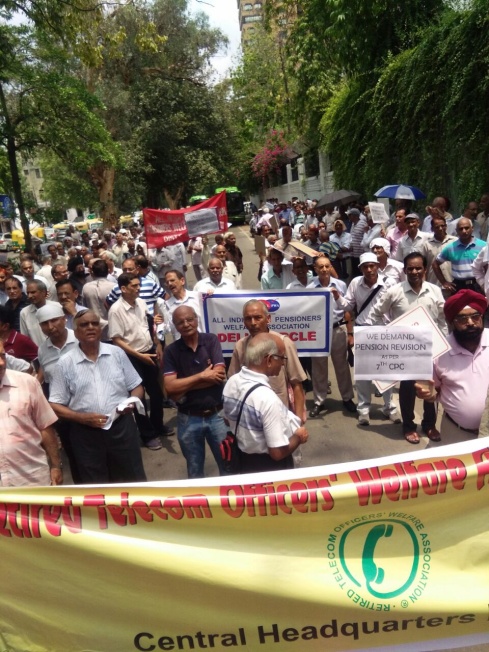 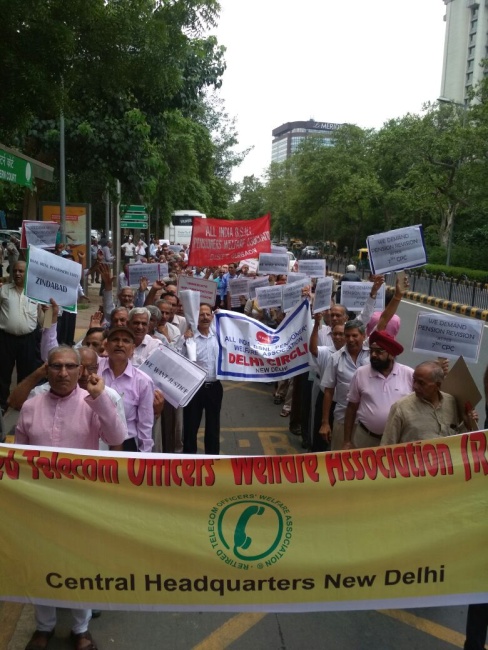 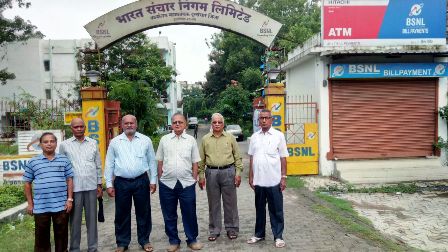 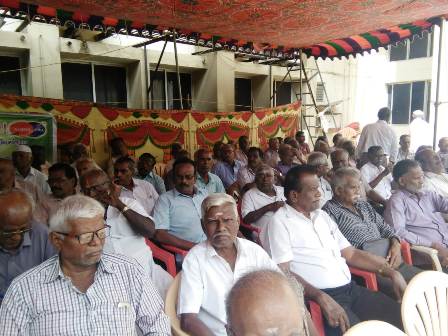 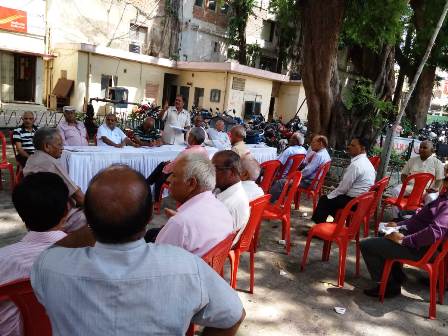 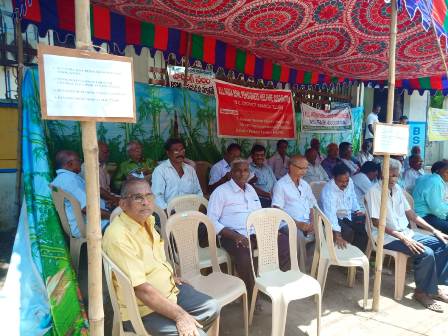 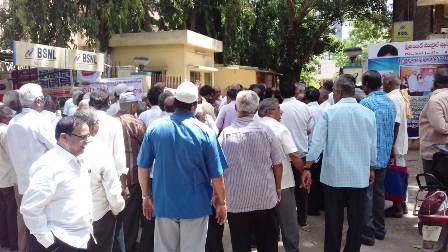 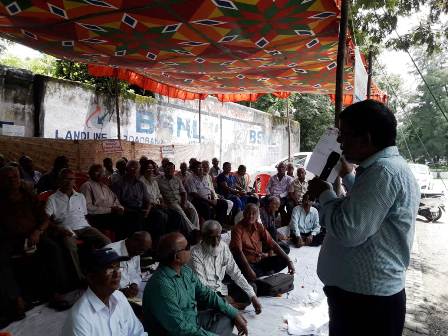 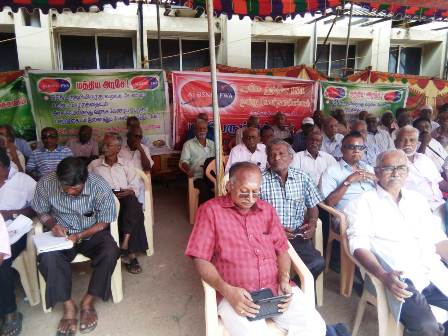 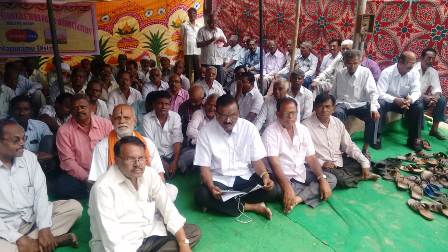 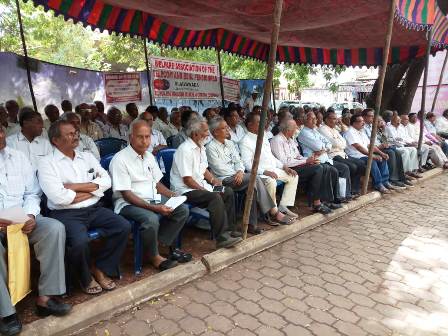 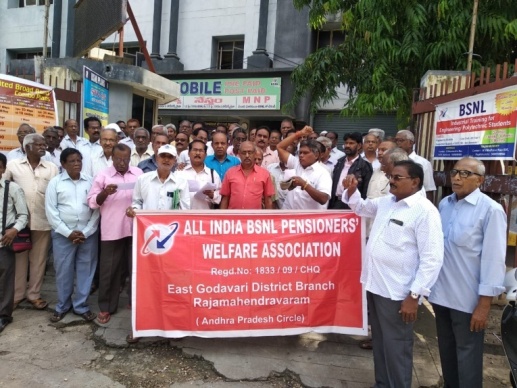 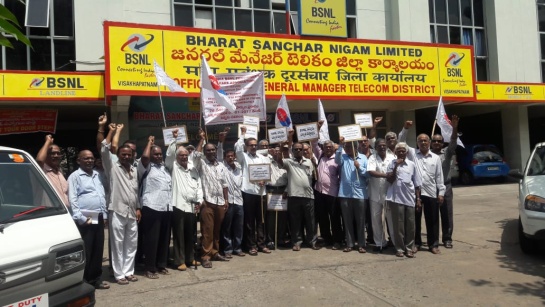 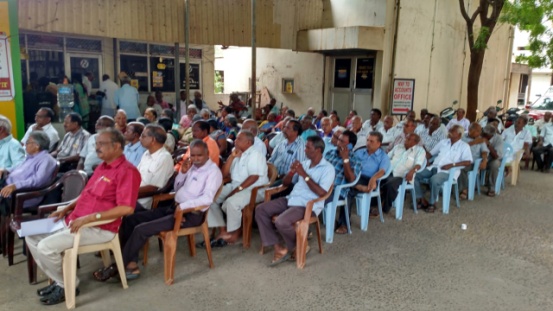 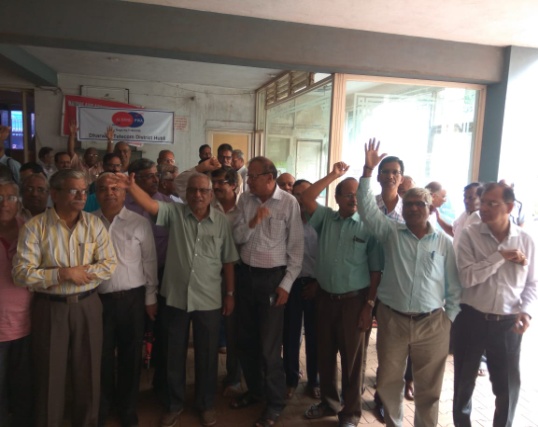 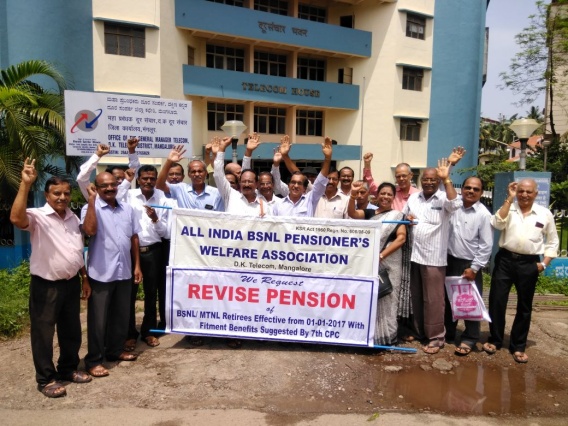 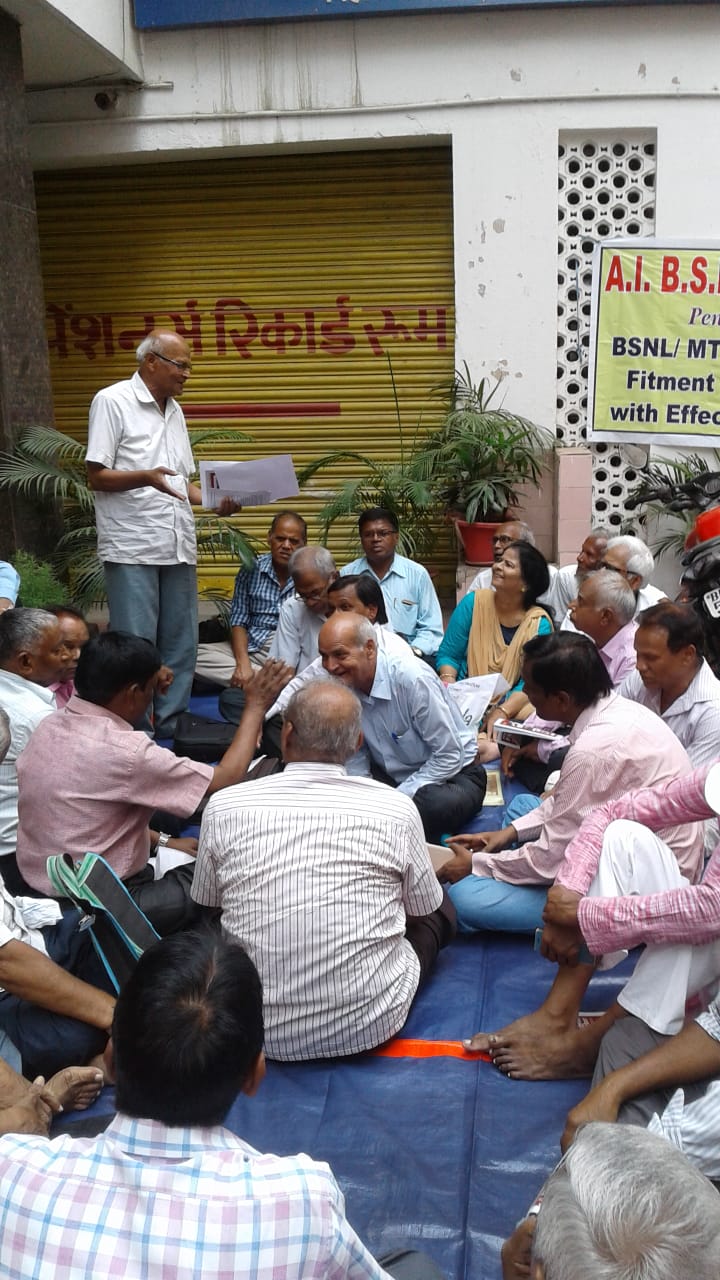 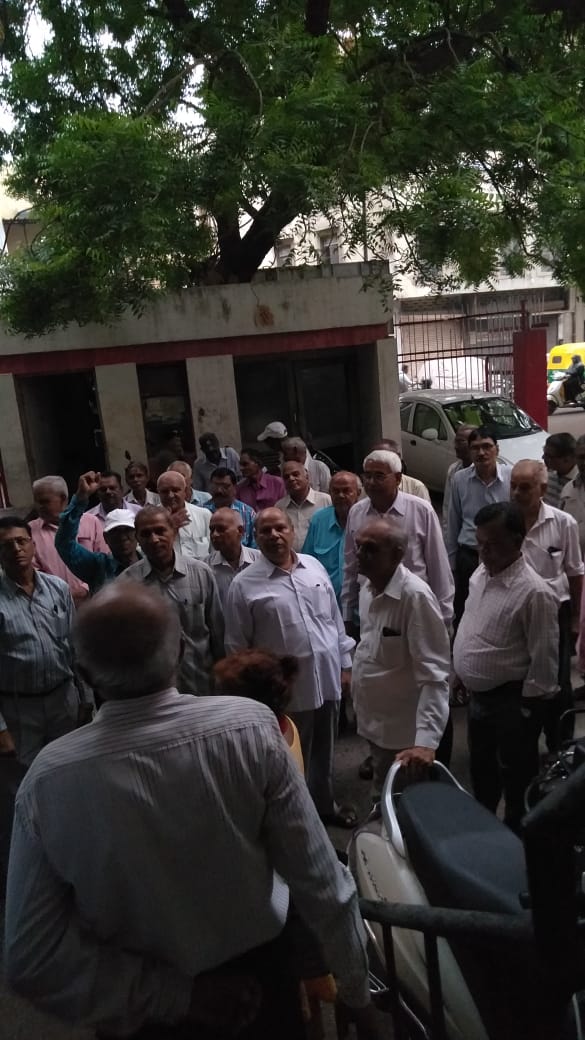 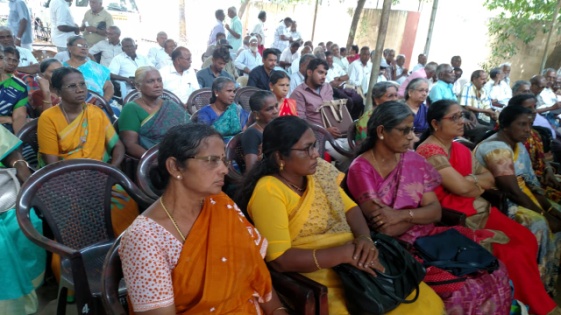 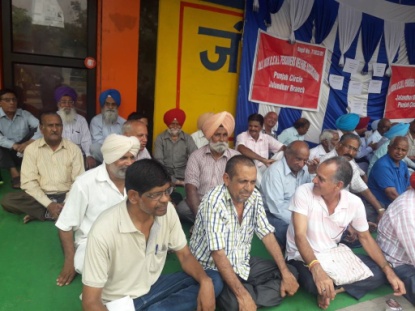 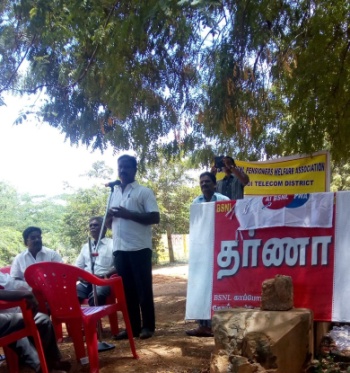 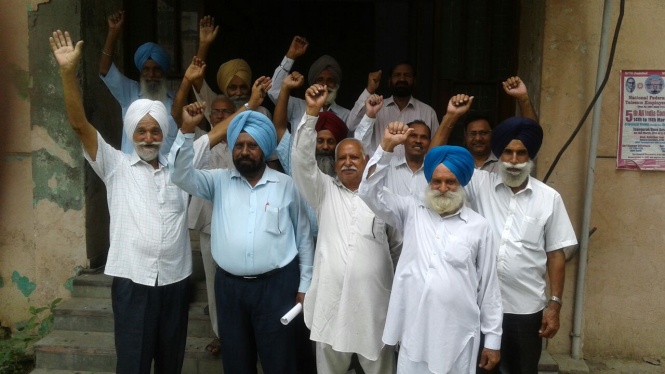 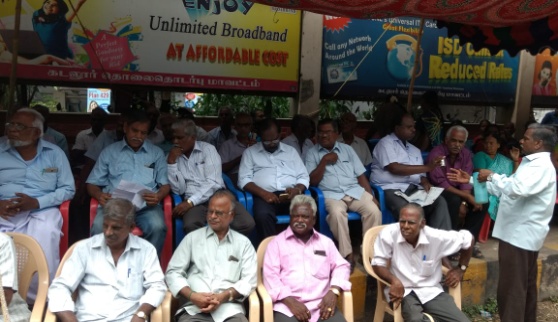 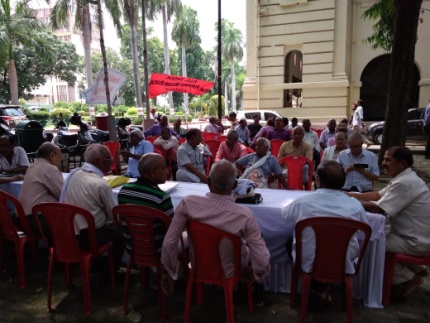 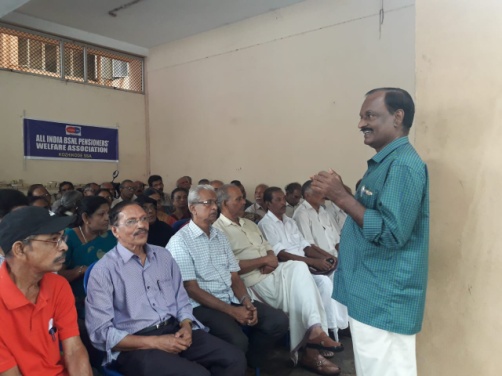 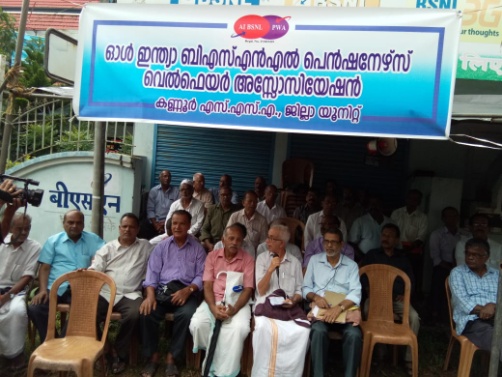 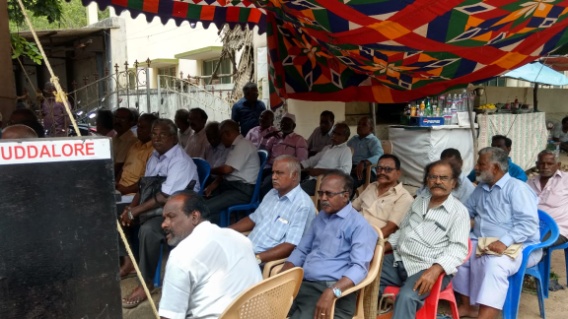 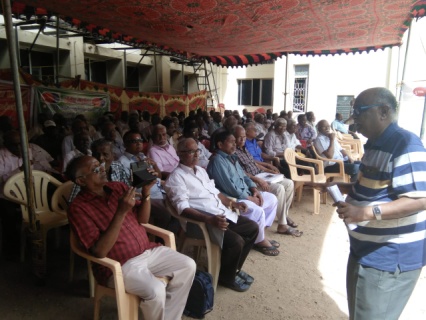 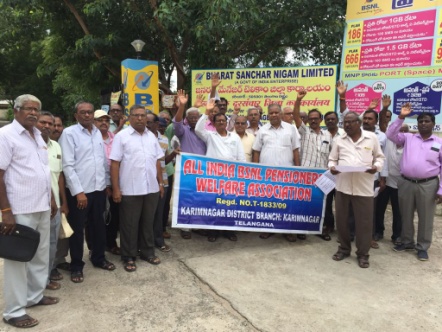 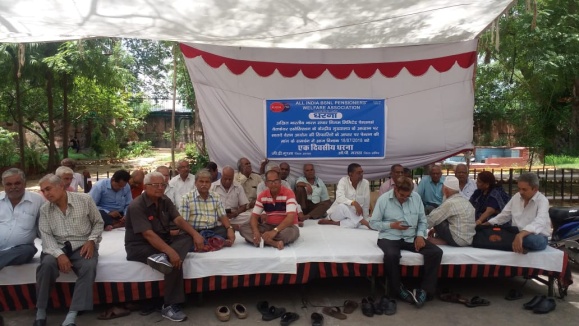 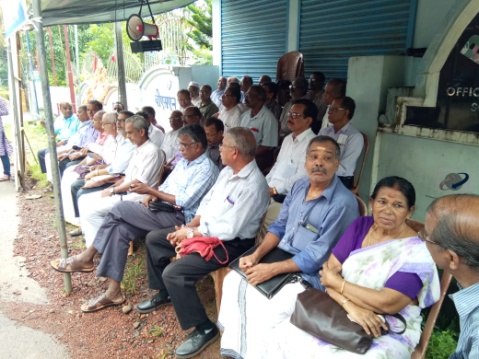 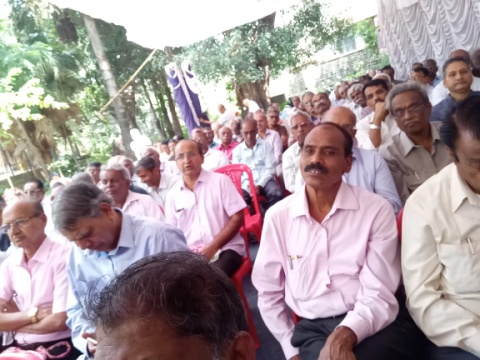 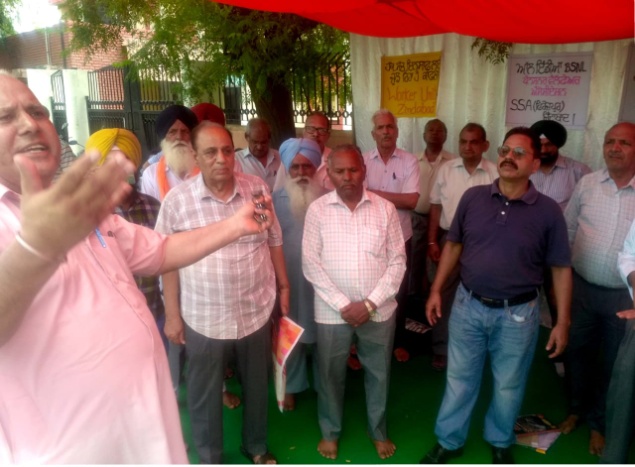 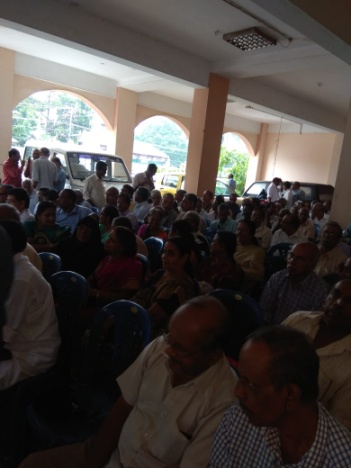 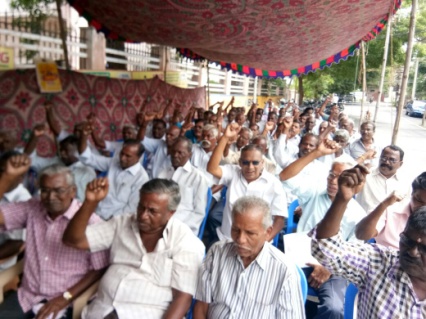 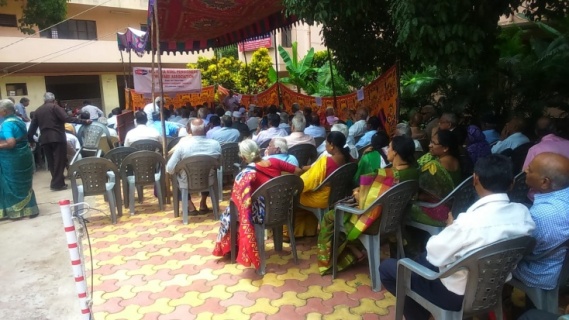 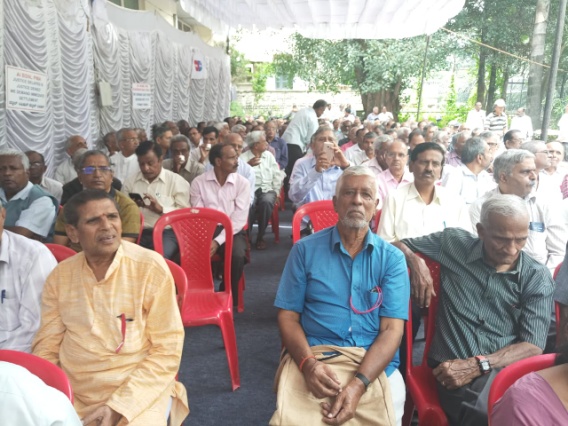 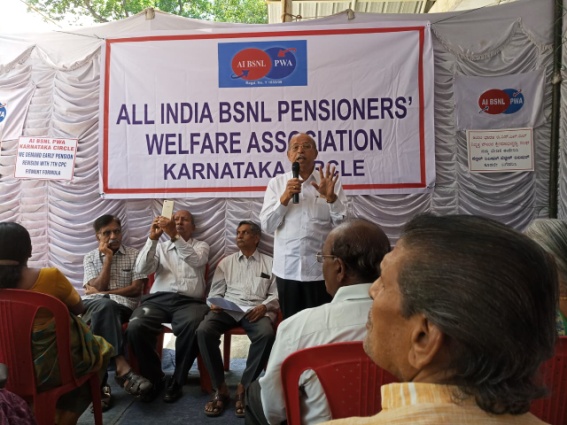 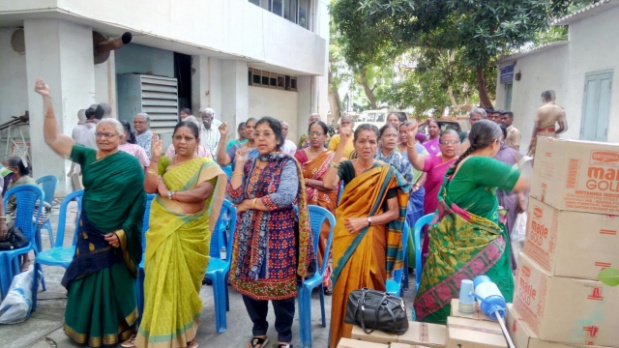 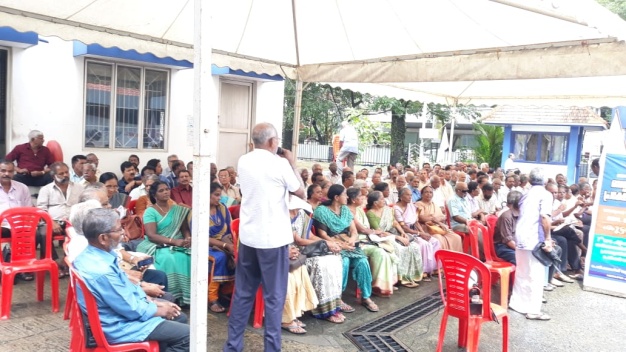 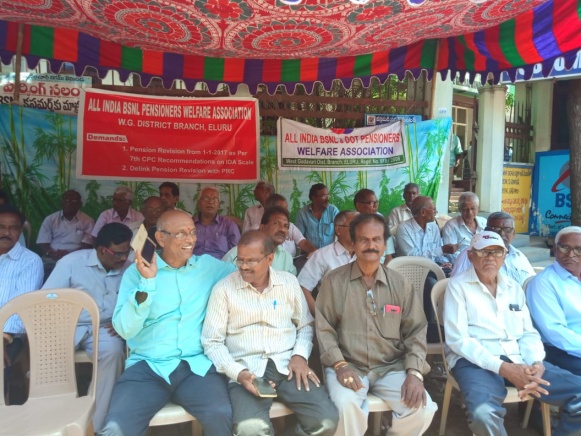 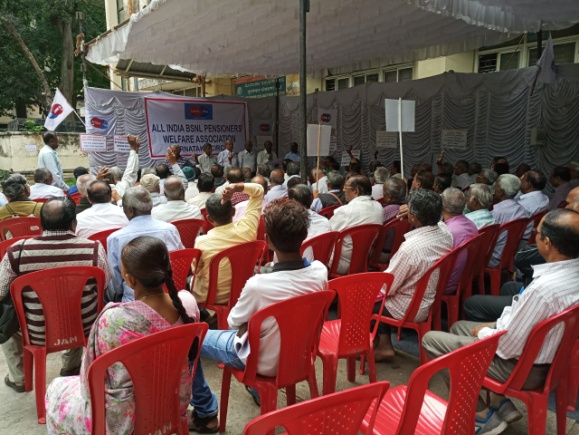 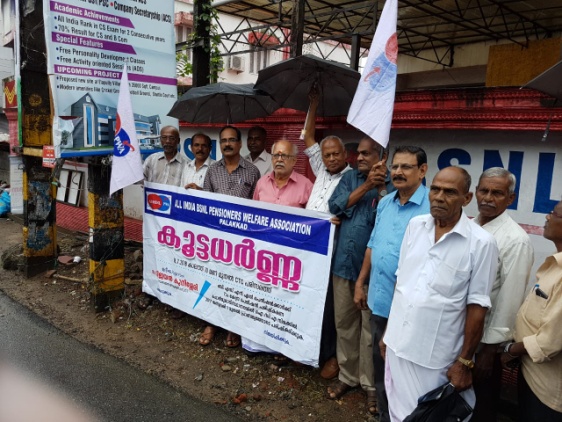 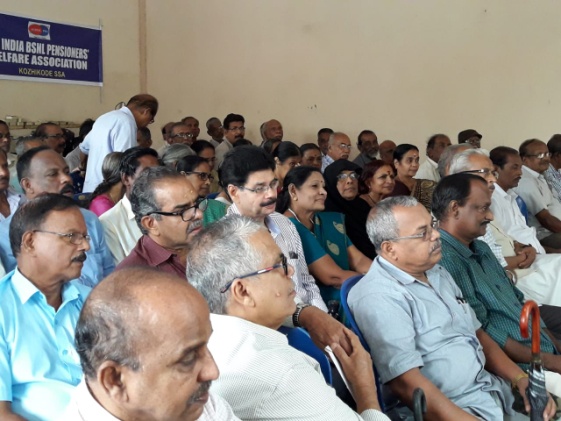 